                    FZ.2380.45.U.21.2021INFORMACJAO WYBORZE NAJKORZYSTNIEJSZEJ OFERTY	Na podstawie art. 253 ust. 2 ustawy Prawo zamówień publicznych (tekst jedn. Dz. U.          z 2021 r. poz. 1129 ze zm.) Zamawiający informuje, że w postępowaniu prowadzonym w trybie podstawowym bez negocjacji na ŚWIADCZENIE USŁUG MEDYCZNYCH Z ZAKRESU MEDYCYNY PRACY NA RZECZ POLICJANTÓW I PRACOWNIKÓW POLICJI - 2 (postępowanie nr 45/U/21) jako najkorzystniejsze w zakresie poszczególnych zadań częściowych zostały wybrane oferty Wykonawców: 1. Medycyna Pracy „BONA” s.c.Elżbieta Cwalina, Bogdan Zakrzewski, Agnieszka Zazulinul. Aleja Legionów 32 D, 18-400 Łomżaw zakresie:Zadania nr 1 – KMP Łomża/SO WT KWP/W Kon KWPz ceną ofertową brutto: 148.555,00 zł2. Zdzisław Sadowski  Przychodnia Lekarsko-Pielęgniarska „ESKULAP"ul. Wojska Polskiego 51, 16-300 Augustóww zakresie:Zadania nr 2 – KMP Suwałki, CBŚP KGP z miejscem pełnienia służby Suwałkiz ceną ofertową brutto: 165.214,00 złZadania nr 6 – KPP Sejnyz ceną ofertową brutto: 52.647,00 zł3. Centrum Medycyny Pracy i Rodziny R MEDul. Stołeczna 7 lok. 5/2, 15-879 Białystokw zakresie:Zadania nr 7- KPP Siemiatycze:z ceną ofertową brutto: 37.004,00 zł4. SPZOZ Ministerstwa Spraw Wewnętrznych i Administracji w Białymstokuul. Fabryczna 27, 15-471 Białystokw zakresie:Zadania nr 3 – KPP Hajnówkaz ceną ofertową brutto: 29.154,00 złZadania nr 5 – KPP Mońkiz ceną ofertową brutto: 35.253,00 złZadania nr 8 – KPP Sokółkaz ceną ofertową brutto: 39.105,00 złZadania nr 9 – KPP Wysokie Mazowieckiez ceną ofertową brutto: 38.427,00 złZadania nr 10 – KPP Wysokie Mazowieckiez ceną ofertową brutto: 15.914,00 złUzasadnienie wyboru: Zgodnie z art. 239 ust. 1 ustawy Pzp w/w oferty są najkorzystniejsze na podstawie kryteriów oceny ofert określonych w dokumentach zamówienia.Punktacja przyznana złożonym w postępowaniu ofertom:Zadanie nr 1Zadanie nr 2Zadanie nr 3Zadanie nr 5Zadanie nr 6Zadanie nr 7Zadanie nr 8Zadanie nr 9Zadanie nr 10Sławomir Wilczewski                           (podpis na oryginale)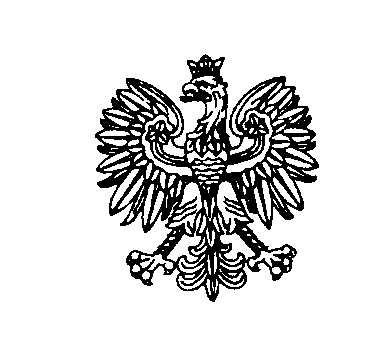 Białystok, dnia 10 grudnia 2021 rokuBiałystok, dnia 10 grudnia 2021 rokuBiałystok, dnia 10 grudnia 2021 rokuBiałystok, dnia 10 grudnia 2021 rokuBiałystok, dnia 10 grudnia 2021 roku                         ZastępcaKomendanta Wojewódzkiego Policji w Białymstoku                         ZastępcaKomendanta Wojewódzkiego Policji w Białymstoku                         ZastępcaKomendanta Wojewódzkiego Policji w BiałymstokuNr ofertyNazwa(firma)i adres WykonawcyCena brutto / liczba punktów w kryterium Miejsce świadczenia usługi / liczba punktów w kryteriumRazem4Medycyna Pracy „BONA” s.c.Elżbieta Cwalina, Bogdan Zakrzewski, Agnieszka Zazulinul. Aleja Legionów 32 D18-400 Łomża148.555,00 zł / 60,00 pktŁomża / 40 pkt100,00 pktNr ofertyNazwa(firma)i adres WykonawcyCena brutto / liczba punktów w kryterium Miejsce świadczenia usługi / liczba punktów w kryteriumRazem2Zdzisław Sadowski  Przychodnia Lekarsko-Pielęgniarska „ESKULAP"ul. Wojska Polskiego 5116-300 Augustów165.214,00 zł / 60,00 pktAugustów / 20 pkt80,00 pkt3NZOZ PRZYCHODNIA RODZINNA I MEDYCYNY PRACY lek. med. Joanna Adamskaul. Ks. J. A. Popiełuszki 1 lok 2/316-400 SuwałkiOferta odrzuconaOferta odrzuconaOferta odrzuconaNr ofertyNazwa(firma)i adres WykonawcyCena brutto / liczba punktów w kryterium Miejsce świadczenia usługi / liczba punktów w kryteriumRazem1Centrum Medycyny Pracy i Rodziny R MEDul. Stołeczna 7 lok. 5/215-879 Białystok36.377,80 zł / 48,09 pktBielsk Podlaski / 20 pkt68,09 pkt5SPZOZ Ministerstwa Spraw Wewnętrznych i Administracji w Białymstokuul. Fabryczna 2715-471 Białystok29.154,00 zł / 60,00 pktBiałystok / 20 pkt80,00 pktNr ofertyNazwa(firma)i adres WykonawcyCena brutto / liczba punktów w kryterium Miejsce świadczenia usługi / liczba punktów w kryteriumRazem1Centrum Medycyny Pracy i Rodziny R MEDul. Stołeczna 7 lok. 5/215-879 Białystok44.954,00 zł / 47,05 pktBiałystok/ 20 pkt67,05 pkt5SPZOZ Ministerstwa Spraw Wewnętrznych i Administracji w Białymstokuul. Fabryczna 2715-471 Białystok35.253,00 zł / 60,00 pktBiałystok / 20 pkt80,00 pktNr ofertyNazwa(firma)i adres WykonawcyCena brutto / liczba punktów w kryterium Miejsce świadczenia usługi / liczba punktów w kryteriumRazem2Zdzisław Sadowski  Przychodnia Lekarsko-Pielęgniarska „ESKULAP"ul. Wojska Polskiego 5116-300 Augustów52.647,00 zł / 60,00 pktAugustów / 20 pkt80,00 pktNr ofertyNazwa(firma)i adres WykonawcyCena brutto / liczba punktów w kryterium Miejsce świadczenia usługi / liczba punktów w kryteriumRazem1Centrum Medycyny Pracy i Rodziny R MEDul. Stołeczna 7 lok. 5/215-879 Białystok37.004,00 zł / 60,00 pktBielsk Podlaski / 20 pkt80,00 pktNr ofertyNazwa(firma)i adres WykonawcyCena brutto / liczba punktów w kryterium Miejsce świadczenia usługi / liczba punktów w kryteriumRazem5SPZOZ Ministerstwa Spraw Wewnętrznych i Administracji w Białymstokuul. Fabryczna 2715-471 Białystok39.105,00 zł / 60,00 pktBiałystok / 20 pkt80,00 pktNr ofertyNazwa(firma)i adres WykonawcyCena brutto / liczba punktów w kryterium Miejsce świadczenia usługi / liczba punktów w kryteriumRazem1Centrum Medycyny Pracy i Rodziny R MEDul. Stołeczna 7 lok. 5/215-879 Białystok49.945,00 zł / 46,16 pktBiałystok/ 20 pkt66,16 pkt5SPZOZ Ministerstwa Spraw Wewnętrznych i Administracji w Białymstokuul. Fabryczna 2715-471 Białystok38.427,00 zł / 60,00 pktBiałystok / 20 pkt80,00 pktNr ofertyNazwa(firma)i adres WykonawcyCena brutto / liczba punktów w kryterium Miejsce świadczenia usługi / liczba punktów w kryteriumRazem1Centrum Medycyny Pracy i Rodziny R MEDul. Stołeczna 7 lok. 5/215-879 Białystok21.768,00 zł / 43,86 pktBiałystok/ 20 pkt63,86 pkt5SPZOZ Ministerstwa Spraw Wewnętrznych i Administracji w Białymstokuul. Fabryczna 2715-471 Białystok15.914,00 zł / 60,00 pktBiałystok / 20 pkt80,00 pkt